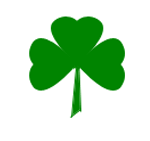 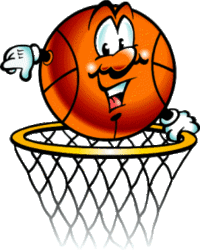 BCAC SHAMROCK SUMMER SHOOTOUTTeam #1 – Team Urlich	Team #2 – Uncle Louie G’s	Team #3 All Seasons MechanicalCoach-	Kim Palmese		Coach-	Gary Patrylo		Coach-Robert RiverTeam #4 Approved General	Team #5- Team Scala		Team# 6 – Ducky JohnsonCoach-	Tim Stines		Coach-	Tim Feeney		Coach- Lauren WagnerAll games start w/(15) min. instructional followed by two (15) min halves, (5) min halftime. DivisionDayDateTimeTeamsCourt2017TYKES4&5 Monday6-266:151 vs 6T26/19Tuesday6-276:156:152 vs 53 vs 4T1T2Monday7-106:152 vs 4T2Tuesday7-116:156:151 vs 53 vs 6T1T2Monday7-176:151 vs 4T2Tuesday7-186:156:152 vs 35 vs 6T1T2Monday7-256:151 vs 3T2Tuesday7-266:156:152 vs 64 vs 5T1T2Monday7-316:151 vs 2T2Tuesday8-16:156:153 vs 56 vs 4T1T2Monday8-76:152 vs 5T2Tuesday8-86:156:15 1 vs 63 vs 4T1T2Monday8-146:153 vs 6T2Tuesday8-156:156:152 vs 41 vs 5T1T2Monday8-16:15 5 vs 6T2Tuesday 8-226:156:152 vs 31 vs 4T1T2